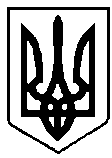     УКРАЇНА                                                            ВАРАСЬКА МІСЬКА РАДА              Проект                                          РІВНЕНСЬКОЇ ОБЛАСТІ	З.РибакВИКОНАВЧИЙ КОМІТЕТ                   Р І Ш Е Н Н Я                            05 березня 2019 року		 			 	              № 54Про внесення змін до рішеннявиконавчого комітету від 27.12.2018 № 233«Про утворення Координаційної ради                                                                            з питань сімейної та ґендерної політики,                                                                        попередження насильства в сім’ї,                                                                                   протидії торгівлі людьми»          У зв’язку з кадровими змінами та вибуттям окремих членів Координаційної ради з питань сімейної та ґендерної політики, попередження насильства в сім’ї, протидії торгівлі людьми, керуючись ст.40 Закону України «Про місцеве самоврядування в Україні», виконавчий комітет Вараської міської радиВ И Р І Ш И В :1. Внести зміни до рішення виконавчого комітету від 27.12.2018 № 233 «Про утворення Координаційної ради з питань сімейної та ґендерної політики, попередження насильства в сім’ї, протидії торгівлі людьми», виклавши додаток 1 до рішення в новій редакцї (додається).2. Контроль за виконанням рішення покласти на заступника міського голови відповідно до розподілу функціональних обов'язків.           Міський голова                                                          С.Анощенко												 Додаток 1                                                                           до рішення виконавчого комітету                                                                            05 березня 2019 року № 54С К Л А Д Координаційної  ради  з питань сімейної та ґендерної політики, попередження насильства в сім’ї, протидії торгівлі людьми Додаток 2  до рішення виконавчого комітету                                                                         ___________  2018 року № ____Положення про Координаційну раду з питань сімейної та ґендерної політики, попередження насильства в сім’ї, протидії торгівлі людьми 1. Координаційна рада з питань сімейної та ґендерної політики, попередження насильства в сім’ї, протидії торгівлі людьми при виконавчому комітеті Вараської міської ради (далі – Координаційна рада) є консультативно-дорадчим органом при виконавчому комітеті Вараської міської ради і покликана сприяти реалізації державної сімейної політики; забезпеченню рівноправної участі жінок у процесі становлення державності; удосконаленню системи заходів щодо попередження насильства в сім’ї та протидії торгівлі людьми.  2. Координаційна рада у своїй діяльності керується Конституцією України, законами України, постановами Верховної Ради України, указами і розпорядженнями Президента України, Кабінету Міністрів України, наказами Міністерства соціальної політики України, розпорядженнями голови облдержадміністрації, рішеннями виконавчого комітету міської ради, а також цим Положенням.3. Координаційна рада утворюється та ліквідується рішенням виконавчого комітету Вараської міської ради.4. Основними завданнями Координаційної ради є:оперативна координація заходів з питань сімейної та ґендерної політики, попередження насильства в сім’ї, протидії торгівлі людьми в місті та надання відповідної допомоги;розгляд питань, що стосуються сімейної політики, а саме питань щодо насильства в сім’ї на території Вараської міської ради;участь в розробленні заходів попередження насильства в сім’ї, торгівлі людьми та насильства за ознакою статі на території Вараської міської ради;координація зусиль представників підприємств, установ, організацій, незалежно від форм власності, відділів і управлінь міської ради, громадських організацій,  інших служб щодо вирішення проблем насильства в сім’ї, проблем планування сім’ї та реалізації комплексних заходів стосовно зростання ролі сім’ї та поліпшення її становища, ролі чоловіка у родині, жінки в житті суспільства та на території Вараської міської ради;ініціювання громадського контролю за дотриманням чинного законодавства з питань попередження  насильства в сім’ї, на території Вараської міської ради; сприяння просвітницькій, науково – дослідницькій та навчальній діяльності з питань сімейної політики на території Вараської міської ради;забезпечення взаємодії державних органів та громадськості з питань щодо усунення причин та умов, що провокують вчинення насильства в сім’ї та за ознакою статі;надання закладам та організаціям, окремим громадянам методичної та практичної допомоги, консультації з питань, що входять до компетенції Координаційної ради;проведення роз’яснювальної роботи через засоби масової інформації, підвищення ефективності діяльності правоохоронних органів у боротьбі з торгівлею людьми;надання допомоги особам, які  постраждали від торгівлі людьми;співпраця з громадськими організаціями, що проводять діяльність, пов’язану з протидією торгівлі людьми, роботою з особами, постраждалими від домашнього насильства;проведення інформаційно  – просвітницької роботи  з питань подолання стереотипів щодо ролі жінок і чоловіків у сім’ї та суспільстві, утвердження духовних цінностей, формування відповідального материнства і батьківства, забезпечення гендерного паритету;проведення конференцій, засідань круглих столів, навчальних семінарів, інших масових заходів з питань гендерної рівності на території Вараської міської ради.5. Координаційна рада відповідно до покладених на неї завдань:1) бере участь:- разом з громадськими організаціями, благодійними фондами у розробці проектів нормативно-правових документів з питань сімейної та ґендерної політики, попередження насильства в сім’ї, протидії торгівлі людьми; - у вивченні  світового  досвіду  з   питань,   що   належать   до компетенції  Координаційної ради,  та  підготовці пропозицій щодо його запровадження в місті; - у підтримці громадських ініціатив, спрямованих на формування ґендерної культури; - у проведенні заходів, соціальних акцій, конференцій, круглих столів, навчальних семінарів, інших масових заходів, пов’язаних з вирішенням питань сімейної, ґендерної політики, попередження насильства в сім’ї, протидії торгівлі людьми; 2) інформує через засоби масової інформації населення про роботу Координаційної ради.6. Координаційна рада має право:- запрошувати на свої засідання представників органів  виконавчої  влади, органів місцевого самоврядування, підприємств, установ та організацій незалежно від форми власності;- у разі потреби створювати робочі групи та залучати до роботи в  них представників місцевих органів виконавчої влади, підприємств, установ, організацій.- одержувати в установленому порядку необхідну для функціонування Координаційної ради  інформацію та матеріали від структурних підрозділів виконавчого комітету Вараської міської ради.7. Основною формою роботи Координаційної ради є засідання, які проводяться в разі необхідності, але не рідше одного разу на півроку. Засідання Координаційної ради  веде  голова  або за його відсутності заступник голови. Засідання є правомочним, якщо на ньому присутні не менш 2/3 членів Координаційної ради.8. Рішення Координаційної ради приймаються простою більшістю голосів членів ради, присутніх на її засіданнях. У разі рівного розподілу голосів вирішальним є голос головуючого на засіданні. Рішення Координаційної ради оформлюються у вигляді протоколів, підписаних головою та секретарем Координаційної ради. 9. Персональний склад членів Координаційної ради затверджується рішенням виконавчого комітету  Вараської міської ради.10. Діяльність членів Координаційної ради здійснюється на громадських засадах.  11. Рішення Координаційної ради направляється суб’єктам соціальної роботи, керівникам установ, підприємств і організацій незалежно від форм власності для дотримання в роботі.   Керуючий справами 			                                              Б.БірукАнощенкоСергій Івановичміський голова, голова радиКречикАнатолій Івановичзаступник міського голови з питань діяльності виконавчих органів ради, заступник голови радиРибак Зоряна Олександрівнаначальник відділу у справах сім’ї та молоді виконавчого комітету, секретар радиЧлени Координаційної ради: Ільїна Анна Василівнаначальник служби у справах дітей виконавчого комітетуКореньОлена Миколаївна начальник управління освіти виконавчого комітетуКоцюбинський Олександр Володимировичначальник Державного закладу «Спеціалізована медико-санітарна частина №3 Міністерства охорони здоров'я України» (за згодою)Кузло Ярослав Васильовичвійськовий комісар Вараського територіального центру комплектування та соціальної підтримки (за згодою)МирончукЖанна Миколаївнадиректор некомерційного комунального підприємства «Вараський центр первинної медичної допомоги» (за згодою)МихайловськийОлександр Федоровичначальник сектору превенції Вараського ВПГУ Національної поліції в Рівненській області (за згодою)Пашко Світлана Леонідівнадиректор Вараського міського центру соціальних служб для сім’ї, дітей та молодіПечончик Ольга Миколаївнадиректор територіального центру соціального обслуговування містаПродащукІнна Іванівнаначальник Вараського МВ УДМС                   України в Рівненській області (за згодою)СамохінаЛюдмила Олександрівнаначальник Вараської міської філії Рівненського обласного центру зайнятості (за згодою)Сич Тетяна Борисівнаначальник управління праці та соціального захисту населення виконавчого комітетуСтояновський Олександр Йосиповичначальник відділу культури та туризму виконавчого комітетуФедчукВіктор Федоровичголова спілки багатодітних сімей «Сім’я» (за згодою)Хомич Ольга Анатоліївнаголовний спеціаліст юридичного відділу виконавчого комітетуХондока  Роман Володимировичв.о. старости с.Заболоття ШиркоПетро Володимировичголова Вараської міської організації ветеранів України (за згодою)Керуючий справами                                                                                           Б.Бірук